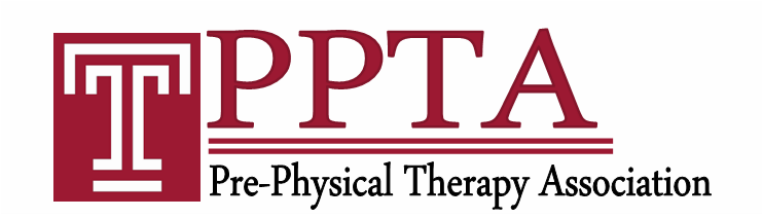 Community Service Verification FormStudent Name: ________________________________________________________________________Name of Organization: __________________________________________________________________Organization Phone Number: ____________________________________________________________Address: _________________________________________________________________________________________________________________________________________________________________Dates /Hours Served at this Agency: _______________________________________________________________________________________________________________________________________________________________________________________________________________________________Total Hours Completed: __________________Description of Community Service: __________________________________________________________________________________________________________________________________________________________________________________________________________________________________________________________________________________________________________________________________________________________________________________________________________________________________________________________________________________________________________________________________________________________________________________________________________________________________________________________________________________________________________________________Signature of Contact Person______________________________________________________Name of Contact Person (Please Print)______________________________________________________(Phone Number) of Contact Person